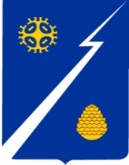 Ханты-Мансийский автономный округ – Югра (Тюменская область)Нижневартовский районАдминистрациягородского поселенияИзлучинскПОСТАНОВЛЕНИЕот ___________	 № ____пгт. ИзлучинскО внесении изменений в постановление администрации поселения от 30.11.2021 № 628              «Об утверждении муниципальной программы городского        поселения Излучинск «Профилактика правонарушений                  в городском поселении Излучинск»В соответствии со статьей 179 Бюджетного кодекса Российской Федерации, уставом поселения, постановлениями администрации поселения                            от 08.11.2021 № 579 «О Порядке разработки и реализации муниципальных               программ городского поселения Излучинск», от 09.11.2021 № 581 «Об утверждении перечня муниципальных программ городского поселения Излучинск,                        от 15.11.2023 № 535 «Об утверждении Методических рекомендаций по разработке проектов муниципальных программ городского поселения Излучинск»: 1. Внести изменения в постановление администрации поселения                 от 30.11.2021 № 628 «Об утверждении муниципальной программы городского поселения Излучинск «Профилактика правонарушений в городском поселении Излучинск», изложив приложение к постановлению в новой редакции согласно приложению.2. Отделу организации деятельности администрации поселения                          (Д.Я. Бурич):обнародовать (опубликовать) постановление путем его размещения                на официальном сайте органов местного самоуправления поселения;внести информационную справку в оригинал постановления администрации поселения от 30.11.2021 № 628.4. Постановление вступает в силу после его официального опубликования (обнародования), но не ранее 01.01.2024.5. Контроль за выполнением постановления оставляю за собой.Глава администрации поселения                                                                Е.С. ПаппПриложение к постановлениюадминистрации поселенияот ______________ № _______«Приложение к постановлениюадминистрации поселенияот 30.11.2021 № 628Паспортмуниципальной программы «Профилактика правонарушений в городском поселении Излучинск»  2. Показатели муниципальной программы3. Помесячный план достижения показателей муниципальной программы в 2024 году4. Структура муниципальной программы5. Финансовое обеспечение муниципальной программы                                                                                  Приложение к муниципальной                                                                                     программе ««Профилактика                                                                                   правонарушений в городском                                                                                             поселении Излучинск»  Порядок исчисления размеров денежного вознаграждения, устанавливаемого членам народной дружины, осуществляющим свою деятельность на территории поселенияДля исчисления размеров финансовых средств денежного вознаграждения членов народной дружины применяется бальная система оценки деятельности каждого члена народной дружины на основе критериев оценки личных        результатов.Формулы расчета размера стимулирования членов народной дружины:1. Общее количество баллов каждого члена народной дружины:где:  – общее количества баллов членов народной дружины;(ФИО) – фамилия, инициалы члена народной дружины2. Определение общего количества баллов всех членов народной дружины:…3. Определение размера финансовых средств выделяемых из бюджета поселения на 1 балл:где:  – общий размер финансовых средств выделяемых из бюджета поселения.4. Определение размера финансовых средств выделяемых из бюджета округа на 1 балл:(4)  где:  – общий размер финансовых средств выделяемых из бюджета округа5. Размер стимулирования каждого члена народной дружины из финансовых средств, выделяемых бюджетом округа:6. Расчет размера стимулирования каждого члена народной дружины из финансовых средств, выделяемых бюджетом поселения:7. Расчет размера стимулирования каждого члена народной дружины из финансовых средств, выделяемых бюджетами различных уровней:».Куратор муниципальной программы Начальник отдела по гражданской обороне и обеспечению общественной безопасности администрации поселенияОтветственный исполнитель муниципальной программыОтдел по гражданской обороне и обеспечению общественной безопасности администрации поселенияПериод реализации муниципальной программы2024-2028 годыЦели муниципальной программы Повышение уровня безопасности граждан в поселении Подпрограммы муниципальной программы-Объемы финансового обеспечения за весь период реализации8 331,2 тыс. руб.Связь с национальными целями развития Российской Федерации/ государственными программами Ханты-Мансийского автономного округа-ЮгрыГосударственная программа Ханты-Мансийского автономного округа – Югры «Безопасность жизнедеятельности и профилактика правонарушений»№ п/пНаименование показателяЕдиница измерения (по ОКЕИ)Базовое значениеБазовое значениеЗначение показателя по годамЗначение показателя по годамЗначение показателя по годамЗначение показателя по годамЗначение показателя по годамЗначение показателя по годамДокументОтветственный исполнительза достижение показателяСвязь с показателями национальных целей№ п/пНаименование показателяЕдиница измерения (по ОКЕИ)значениегод20242025202620272028на момент окончания реализации муниципальной программыДокументОтветственный исполнительза достижение показателяСвязь с показателями национальных целей1234567891011121314Цель 1: Повышение уровня безопасности граждан в поселенииЦель 1: Повышение уровня безопасности граждан в поселенииЦель 1: Повышение уровня безопасности граждан в поселенииЦель 1: Повышение уровня безопасности граждан в поселенииЦель 1: Повышение уровня безопасности граждан в поселенииЦель 1: Повышение уровня безопасности граждан в поселенииЦель 1: Повышение уровня безопасности граждан в поселенииЦель 1: Повышение уровня безопасности граждан в поселенииЦель 1: Повышение уровня безопасности граждан в поселенииЦель 1: Повышение уровня безопасности граждан в поселенииЦель 1: Повышение уровня безопасности граждан в поселенииЦель 1: Повышение уровня безопасности граждан в поселенииЦель 1: Повышение уровня безопасности граждан в поселенииЦель 1: Повышение уровня безопасности граждан в поселении1.Уровень преступности (число зарегистрированных преступлений на 100 тыс. человек населения)Ед.5312022529527525523521521Распоряжение Правительства Ханты-Мансийского автономного округа-Югры от 03.11.2022 № 679-рп «О стратегии социально-экономического развития Ханты-Мансийского автономного округа – Югры до 2036 года с целевыми ориентирами до 2050 года» Устава поселения Отдел по гражданской обороне и обеспечению общественной безопасности администрации поселения-№ п/пНаименование показателяЕдиница измерения (по ОКЕИ)Плановые значения по кварталам/месяцамПлановые значения по кварталам/месяцамПлановые значения по кварталам/месяцамПлановые значения по кварталам/месяцамПлановые значения по кварталам/месяцамПлановые значения по кварталам/месяцамПлановые значения по кварталам/месяцамПлановые значения по кварталам/месяцамПлановые значения по кварталам/месяцамПлановые значения по кварталам/месяцамПлановые значения по кварталам/месяцамНа конец года№ п/пНаименование показателяЕдиница измерения (по ОКЕИ)янв.фев.мартапр.майиюньиюльавг.сен.окт.ноя.На конец года123456789101112131415 1.Цель 1: Повышение уровня безопасности граждан в поселенииЦель 1: Повышение уровня безопасности граждан в поселенииЦель 1: Повышение уровня безопасности граждан в поселенииЦель 1: Повышение уровня безопасности граждан в поселенииЦель 1: Повышение уровня безопасности граждан в поселенииЦель 1: Повышение уровня безопасности граждан в поселенииЦель 1: Повышение уровня безопасности граждан в поселенииЦель 1: Повышение уровня безопасности граждан в поселенииЦель 1: Повышение уровня безопасности граждан в поселенииЦель 1: Повышение уровня безопасности граждан в поселенииЦель 1: Повышение уровня безопасности граждан в поселенииЦель 1: Повышение уровня безопасности граждан в поселенииЦель 1: Повышение уровня безопасности граждан в поселенииЦель 1: Повышение уровня безопасности граждан в поселении 1.2.Уровень преступности (число зарегистрированных преступлений на 100 тыс. человек населения)Ед. -----------529№ п/пЗадачи структурного элементаКраткое описание ожидаемых эффектов от реализации задачи структурного элементаСвязьс показателями12341.1.Комплекс процессных мероприятий «Создание и совершенствование условий для профилактики правонарушений и обеспечения                  общественного порядка»Комплекс процессных мероприятий «Создание и совершенствование условий для профилактики правонарушений и обеспечения                  общественного порядка»Комплекс процессных мероприятий «Создание и совершенствование условий для профилактики правонарушений и обеспечения                  общественного порядка»Ответственный за реализацию - Отдел по гражданской обороне и обеспечению общественной безопасности администрации поселения--1.1.1.Обеспечение общественного порядка в том числе с участием гражданСоздание условий для деятельности народных дружин, материальное стимулирование, материально-техническое обеспечение, личное страхование народных дружинников, участвующих в охране общественного порядкаПроведение мероприятий по профилактике правонарушений и обеспечению общественного порядкаУровень преступности (число зарегистрированных преступлений на 100 тыс. человек населения)Наименование муниципальной программы, структурного элемента, мероприятия (результата), источник финансового обеспеченияОбъем финансового обеспечения по годам, тыс. рублейОбъем финансового обеспечения по годам, тыс. рублейОбъем финансового обеспечения по годам, тыс. рублейОбъем финансового обеспечения по годам, тыс. рублейОбъем финансового обеспечения по годам, тыс. рублейВсегоНаименование муниципальной программы, структурного элемента, мероприятия (результата), источник финансового обеспечения20242025202620272028Всего1234567Муниципальная  программа (всего), в том числе:1 901,51 315,21 820,71 646,91 646,98 331,2бюджет автономного округа86,987,286,90,00,0261,0местный бюджет1 814,61 228,01 733,81 646,91 646,98 070,2объем налоговых расходов (справочно)0,00,00,00,00,00,01.1.Комплекс процессных мероприятий «Создание и совершенствование условий для профилактики правонарушений и обеспечения общественного порядка» (всего), в том числе:1 901,51 315,21 820,71 646,91 646,98 331,2бюджет автономного округа86,987,286,90,00,0261,0местный бюджет1 814,61 228,01 733,81 646,91 646,98 070,21.1.1. Мероприятие (результат) «Созданы условия для деятельности народных дружин» (всего),в том числе:173,8174,4173,80,00,0522,0бюджет автономного округа86,987,286,90,00,0261,0местный бюджет86,987,286,90,00,0261,01.1.2. Мероприятие (результат) «Проведены мероприятия по профилактике правонарушений и обеспечению общественного порядка» (всего),в том числе:1 727,71 140,81 646,91 646,91 646,97 809,2местный бюджет1 727,71 140,81 646,91 646,91 646,97 809,2Критерии оценкиУсловные обозначенияКоличество балловКоличество рабочего времени, затраченного на дежурстве Кч1Участие в охране общественного порядка при проведении мероприятий с массовым участием граждан Ооп1Участие в работе с лицами, состоящими на профилактических учетах в правоохранительных органах Пм2Участие в оперативно-профилактических мероприятиях, проводимых правоохранительными органами Опм3Участие в выявлении, пресечении административных правонарушений Ап4Участие в выявлении, пресечении преступлений Пп5Участие в выявлении лиц, находящихся в розыске Рл5